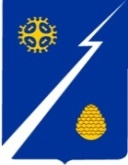 Ханты-Мансийский автономный округ – Югра(Тюменская область)Нижневартовский районАдминистрациягородского поселенияИзлучинскПОСТАНОВЛЕНИЕот 29.11.2019					                                                    № 1076 пгт. ИзлучинскВ соответствии со статьей 14 Федерального закона от 06.10.2003                       № 131-ФЗ «Об общих принципах местного самоуправления в Российской              Федерации», уставом поселения:1. Утвердить тарифы на услуги, оказываемые муниципальным казенным предприятием «Жилищно-коммунальное хозяйство» согласно приложению.            2. Отделу организации деятельности администрации поселения                     (С.В. Лобик) разместить постановление на официальном сайте органов местного самоуправления поселения.             3. Постановление вступает в силу после его подписания и распространяет действие на правоотношения, возникшие с 01.10.2019.4. Контроль за выполнением постановления оставляю за собой.Тарифына услуги, оказываемые муниципальным казенным предприятием «Жилищно-коммунальное хозяйство»Об утверждении тарифов           на услуги,            оказываемые муниципальным казенным предприятием «Жилищно-коммунальное хозяйство»  Исполняющий обязанностиглавы администрации поселения                                                  С.Г. ВениаминовПриложение к постановлениюадминистрации поселения от 29.11.2019  № 1076№ п/пНаименование услугиНа период с 01.10.2019 по 30.06.2020На период с 01.10.2019 по 30.06.2020№ п/пНаименование услугиПотребителиПотребители№ п/пНаименование услугинаселениепрочие№ п/пНаименование услугитариф, руб./куб. м. (с учетом НДС)тариф, руб./куб. м. (без учета НДС)1.Транспортирование жидких коммунальных отходов64,30209,65